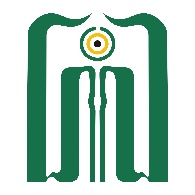 FORMULIR PEMINJAMAN FASILITAS LABORATORIUM					    	  Tulungagung, ………………  20Mengetahui,Dosen Pengampu					Kepala Laboratorium FTIK…………………………..				Haslinda Yasti AgustinKEMENTERIAN AGAMA REPUBLIK INDONESIAUNIVERSITAS ISLAM NEGERI SAYYID ALI RAHMATULLAH TULUNGAGUNGFAKULTAS TARBIYAH DAN ILMU KEGURUAN Jl. Mayor Sujadi Timur 46 Tulungagung – Jawa Timur 66221Telepon: (0355) 321513  Website: www.uinsatu.ac.id  E-mail: info@uinsatu.ac.idNoWaktu PemakaianWaktu PemakaianKelasMata KuliahNama AlatJmlKembaliNoHariJam KeKelasMata KuliahNama AlatJmlKembali